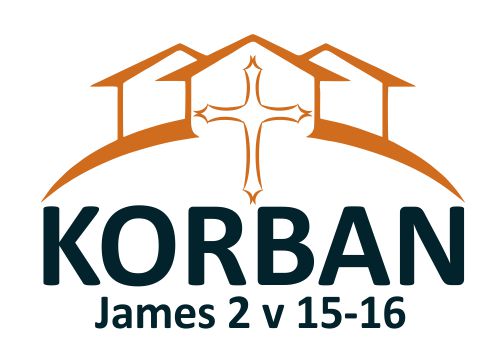 Standing Order mandateTo……………………………………………………………………………………………………………………………………………(Name of your bank or building society)Address………………………………………………………………………………………………………………………………………………………………………………………………………………………………………………………………………………………………………………………………………………………………………. Post Code ………………………………………My Account Number……………………………………………..  Sort Code ………. /………. /……….Please pay to: Colchester Korban Project, Bethany Place, St Anne’s Vicarage, Compton Road, Colchester CO4 0BQ Bank account: 65304628		Sort Code: 08 – 92 – 99Amount £ : ……………………………………………. 	   Amount in words: …………………………………………Commencing on …………………………………  On the ……………………………… day of……………………………… (Month)…………………………..(Year)And continue to take this sum ever Week/month/quarter/year (delete as appropriate) until further notice.Please take this as instruction to set up a standing order from my account and to replace any other ongoing payment to the same organisation Signed ……………………………………………………………………….	Date:          /            /        Name (printed)…………………………………………………………..Charity Gift Aid Declaration – multiple donationIn order to Gift Aid your donation you must tick the box below: I want to Gift Aid this donation of  £………………………. (amount) and any donations I make in the future or have made in the past 4 years to Colchester Korban Project.  I am a UK tax payer and understand that if I pay less Income Tax and/or Capital Gains Tax than the amount of Gift Aid claimed on all my donations in that tax year it is my responsibility to pay any difference.Name of Charity ____________________________________________________________My Details   Title ____________________ First name or initial(s) ________________________________    Surname ___________________________________________________________________________ Full Home address ___________________________________________________________________________   ______________________________________________________________________________________________________________________________________________________Postcode __________________________ Date ____________________________________Please notify Colchester Korban Project if you:   want to cancel this declaration change your name or home address no longer pay sufficient tax on your income and/or capital gains  If you pay Income Tax at the higher or additional rate and want to receive the additional tax relief due to you, you must include all your Gift Aid donations on your Self-Assessment tax return or ask HM Revenue and Customs to adjust your tax code.Thank you very much for your support